Study GuideCentroids and MediansIn QRS, RX  48 and QW  30. Find each length.		1.	RW	2.	WX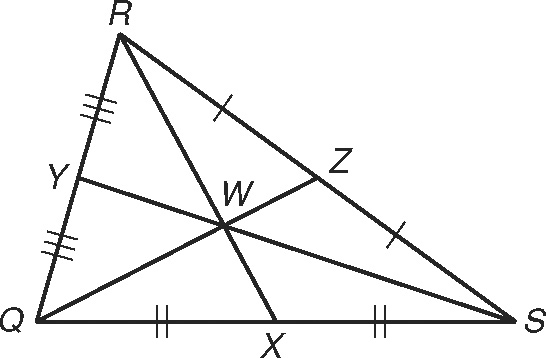 	3.	QZ	4.	WZOrthocenter and Altitudes, using algebraTriangle FGH has coordinates F(3, 1), G(2, 6), and H(4, 1).	5.	Draw an altitude from G to 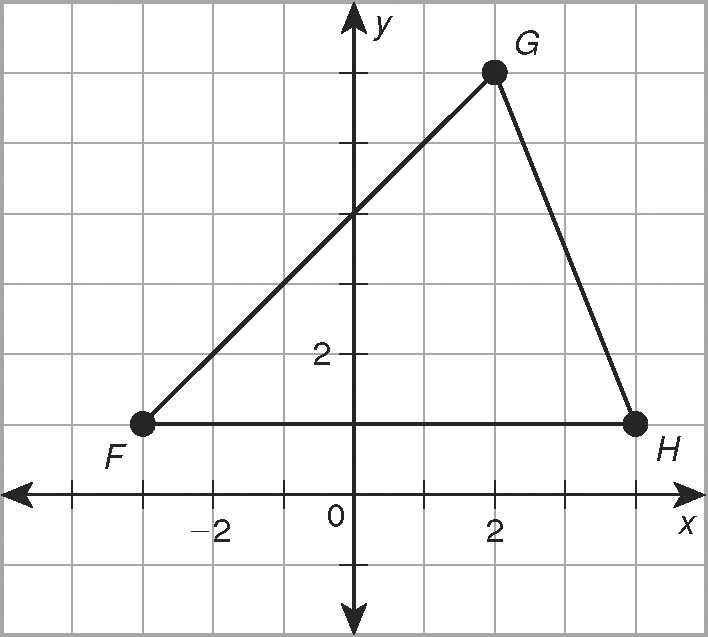 	6.	Graph the equation of a second altitude, which is        . What vertex and side does it connect?	7.	Find the coordinates of the orthocenter.Perpendicular Bisectors and CircumcentersUse the figure for Exercises 8-11.  and  are perpendicular bisectors of ABC. Find each length. 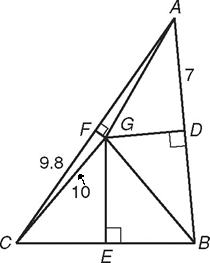 	8	AG _________________	9.	DB _________________	10.	AF  _________________	11.	GB _________________
11b: If three friends, André 3000, Beyoncé, and Common want to meet somewhere for lunch that’s the same distance from each of their homes (points A, B, and C) , where should they meet?Angle Bisectors and Incenters Use the figure for Exercises 12-15.  and  are angle bisectors 
of HIJ. Find each measure. 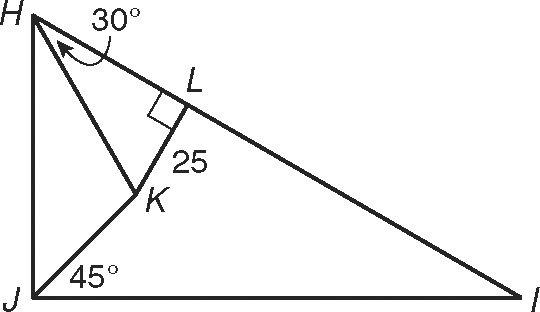 	12.	the distance from K to  _________________	13.	mHJK _________________	14.	mJHK _________________	15.	mHJI _________________Pythagorean Theorem/InequalitiesDo the following lengths make a triangle? If so, classify it by its angle measure.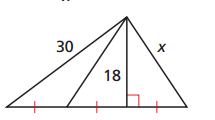 16. 12, 32, 3117. 9, 40, 4118. Find the length of x. Give your answer in simplest radical form.  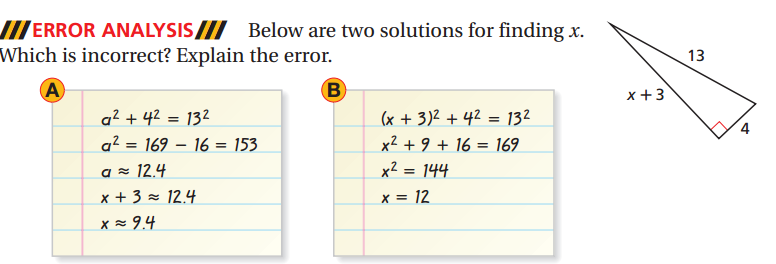 19. Triangle Midsegments20. Find the value of n.  	21. GC is a midsegment. Find the length of GC and the angle measures <GCD and < GCB. 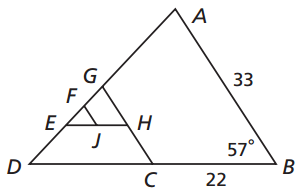 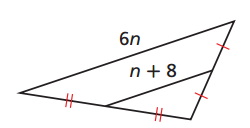 Hinge Theorem22. Find a range of values for z.			23.	Isosceles and Equilateral Triangles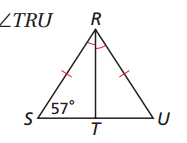 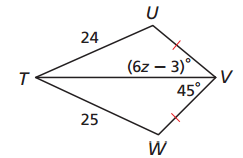 			            Find		.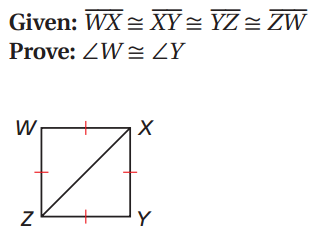 HL shortcut and CPCTC 24. Given: E is the midpoint of AD and BC.			25. Prove: △ABE ≅ △DCE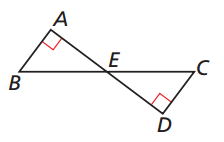 